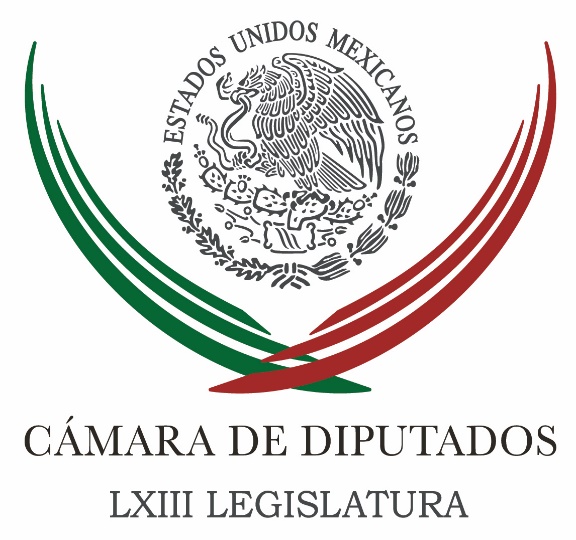 Carpeta InformativaFin de SemanaResumen: Llama Bolaños a frenar altos índices delictivosVen panistas posibilidades de 'mejorar' el paquete económicoPRD en San Lázaro propone blindar recursos al campoMorena pide comparecencia de Mancera en San LázaroPresenta diputada del PAN iniciativa contra abuso cibernético infantil02 septiembre de 2016TEMA(S): Trabajo LegislativoFECHA: 02/10/2016HORA: 10:42NOTICIERO: MVS Noticias onlineEMISIÓN: Fin de semanaESTACION: InternetGRUPO: MVS Noticias0Llama Bolaños a frenar altos índices delictivosEl presidente de la Mesa Directiva de la Cámara de Diputados, Javier Bolaños, convocó a las autoridades de los tres órdenes de gobierno a redoblar esfuerzos para hacer frente a los altos niveles delictivos que afectan a la población. El legislador del Partido Acción Nacional señaló que es necesario reducir la impunidad, adecuar los mecanismos de combate a la delincuencia, en especial del tipo organizado y fortalecer el área de prevención. Bolaños Aguilar advirtió que cada vez es más frecuente enterarse de noticias sobre secuestros extorsiones telefónicas cometidas desde centros penitenciarios, robos a automovilistas y camiones de pasajeros, asesinatos y una diversidad de delitos.Indicó que según la Encuesta Nacional de Victimización y Percepción sobre Seguridad Pública (ENVIPE) 2016, del Instituto Nacional de Estadística y Geografía (INEGI), durante el año 2015 se registraron 23.3 millones de delitos en perjuicio de las familias mexicanas y su patrimonio. Alertó que dichas cifras, hablan de que en el país se registran en promedio dos mil 659 delitos por hora, y que van del robo total o parcial de vehículos, al robo a casa habitación, asaltos en la calle o el transporte público, fraudes extorsiones, amenazas, lesiones, secuestros y delitos de tipo sexual. Al referir a los datos del INEGI, el congresista señaló que después del robo en la calle y en transporte público, la extorsión es el delito más frecuente, con más del 24 por ciento del total. Destacó que aunado a las cifras dadas a conocer de manera formal, la “cifra negra” de delitos, es decir, los que no se denuncian o no generaron la apertura de una averiguación previa, se dispara hasta en un 93.7 por ciento. Añadió que ese nivel de impunidad se debe a que el 22 por ciento de las víctimas no denuncian porque consideran que no se hace justicia y sus esfuerzos son una pérdida de tiempo; y a que el 16.6 por ciento no confían en las autoridades. Es por ello, insistió, que las autoridades en materia de seguridad pública deben mejorar su desempeño y coordinarse de mejor manera con sus pares en las entidades y municipios. /psg/m. TEMA(S): Trabajo LegislativoFECHA: 02/10/2016HORA: 10:36NOTICIERO: MVS Noticias onlineEMISIÓN: Fin de semanaESTACION: InternetGRUPO: MVS Noticias0Ven panistas posibilidades de 'mejorar' el paquete económicoLa bancada del Partido Acción Nacional (PAN) en la Cámara de Diputados consideró que hay posibilidades de “mejorar” el paquete económico del 2017, si todos los partidos políticos “ponen de su parte”.  El coordinador Marko Cortés señaló que el presupuesto del año entrante puede ser útil para recuperar el crecimiento económico si se hacen ajustes para subir el superávit primario de 0.4 por ciento a 1.5 por ciento; si se reduce en 20 por ciento los gastos en servicios personales, con lo que se ahorrarían 200 mil millones de pesos; y si las deducciones en materia de activos empresariales y al pago de prestaciones retorna al 100 por ciento.  Cortés Mendoza dijo que tras reunirse con el titular de la Secretaría de Hacienda (SHCP), José Antonio Meade, los panistas en San Lázaro consideraron que habrá una mayor “sensibilidad” del Ejecutivo ante las peticiones de controlar el crecimiento de la deuda y evitar excesos en el gasto.  Tras recordar que la Ley de Ingresos debe avanzar en la Cámara a más tardar el próximo 20 de octubre; y el Presupuesto de Egresos, deberá aprobarse antes del 15 de noviembre, el legislador subrayó que los panistas tienen la voluntad de “construir” y  corregir el rumbo económico, a fin de regresar a las condiciones que privaban en 2012, antes de que iniciara la actual administración.  “El PAN propone regresar a una deducción del 100 por ciento de las prestaciones en beneficio de los trabajadores, además de la deducibilidad inmediata de los activos fijos, porque favorece la reinversión e inversión, la generación de riqueza y empleos; y también proponemos hacer deducibles los gastos personales de los contribuyentes como los gastos médicos e intereses por concepto de vivienda”, insistió.Recalcó que el PAN también propone reducir el Impuesto Sobre la Renta (ISR) a 28 por ciento, a fin de fomentar la inversión y la creación de empleos.  Enfatizó la importancia de frenar el “inadmisible” incremento de la deuda pública, que en 2012 era del 36 por ciento del Producto Interno Bruto (PIB) y éste 2016, superará el 50.5 por ciento.  Los panistas afirmaron que en medio de las condiciones económicas adversas, lo importante es mantener una “correcta” recaudación y que los ingresos disponibles se gasten en inversión productiva, generación de empleos y proyectos que estimulen el crecimiento.  “Lo que México necesita es gastar menos y gastar bien, no de forma irresponsable como se ha venido haciendo en los primeros cuatro años este gobierno”, apuntó el congresista. /psg/m.TEMA(S): Trabajo LegislativoFECHA: 02/10/2016HORA: 14:37NOTICIERO: Milenio onlineEMISIÓN: Fin de semanaESTACION: InternetGRUPO: Milenio0PRD en San Lázaro propone blindar recursos al campoEl coordinador de los diputados federales del PRD, Francisco Martínez Neri, advirtió que su bancada impedirá los recortes al presupuesto para el campo, pues con la reducción de recursos prevista por el gobierno federal "se corre el riesgo de fuertes conflictos sociales y eso en nada ayuda al país".Subrayó que el proyecto de Presupuesto de Egresos para 2017 plantea una disminución de 50 mil millones de pesos tan solo en el Programa Especial Concurrente (PEC) para el campo."Reiteramos nuestro compromiso por defender los recursos para fortalecer y sacar adelante al campo mexicano como eje primordial de nuestra agenda legislativa", puntualizó.Martínez Neri anticipó, además, que su grupo parlamentario pugnará por que una vez aprobado, el presupuesto para el sector agropecuario "quede blindado, de tal manera que, en el transcurso del año, la Secretaría de Hacienda no pueda reducir el recurso".Subrayó que no sólo se trata de conseguir mayores recursos, sino "también de que las políticas públicas y reglas de operación sean claras y accesibles para todos los campesinos".El legislador oaxaqueño insistió en que la Secretaría de Hacienda pretende reducir de manera excesiva el presupuesto total para el campo, en comparación con lo etiquetado para 2016, que ya de por sí había sido castigado.Por ello, remarcó, los legisladores del PRD "definitivamente no vamos a avalar algo de esa naturaleza".Anunció que la bancada perredista en el Palacio de San Lázaro sostendrá en el transcurso de la semana un encuentro con organizaciones campesinas para trabajar en el tema de cara a la aprobación del presupuesto. /psg/m. TEMA(S): Trabajo LegislativoFECHA: 02-10-2016HORA: 15:04NOTICIERO: Milenio.comEMISIÓN: Fin de SemanaESTACIÓN: InternetGRUPO: Milenio0Morena pide comparecencia de Mancera en San LázaroEl grupo parlamentario de Morena en la Cámara de Diputados pedirá la comparecencia del jefe de Gobierno de la Ciudad de México, Miguel Ángel Mancera, para que explique el incremento de la deuda pública de la capital durante su administración.El legislador Vidal Llerenas dijo que el endeudamiento de la Ciudad ha crecido diez por ciento en términos reales durante los últimos cuatro años."A diferencia de las administraciones de Andrés Manuel López Obrador y de Marcelo Ebrard, en las que la deuda fue de 3.9 y 5.7 por ciento, respectivamente, con el gobierno de Mancera se ha incrementado de forma exponencial", dijo.Por ello y a nombre de la bancada de Morena en San Lázaro, Llerenas anticipó que pedirá formalmente a la Comisión de Hacienda citar al jefe de Gobierno.Sostuvo que, por tratarse de deuda federal, el Congreso de la Unión tiene facultades para pedir la comparecencia del ejecutivo local."Mancera debe de explicar por qué, en lo que va de su administración, la deuda se ha incrementado en términos reales, quitando la inflación, más de diez por ciento", puntualizó.El legislador cuestionó dicho incremento, al señalar que el gobierno de la ciudad ha tenido disponibilidades presupuestales de más de 30 mil millones de pesos cada año. /jpc/mTEMA(S): Trabajo LegislativoFECHA: 02/10/2016HORA: 12:48NOTICIERO: Fórmula onlineEMISIÓN: Fin de semanaESTACION: InternetGRUPO: Fórmula0Presenta diputada del PAN iniciativa contra abuso cibernético infantilLa diputada panista Mariana Arámbula Meléndez alertó que estados como Jalisco y el Estado de México ocupan lugares impresionantes en temas de abuso sexual infantil y, a ello, se ha sumado una nueva forma de acoso contra menores, a través, del Internet llamado "el grooming", por lo que presentó una iniciativa para castigar este delito.En entrevista para el espacio de "Fórmula Noticias con Jaime Nuñez", la legisladora explicó que "el grooming" es el método que utilizan pedófilos y pederastas con perfiles falsos, a través de las redes sociales, para atraer y hacer empatía con los niños, para luego obtener información de su vida hasta que logran que los menores les manden fotografías de sus cuerpos desnudos."Esto les da las herramientas para solicitarles un encuentro en la vida real y eso propicia una delito mayor que es el abuso infantil, un tema de trata, de explotación o de turismo infantil", afirmó Arámbula Meléndez.La legisladora panista señaló que el marco jurídico sólo contempla el delito de pornografía y el abuso sexual infantil; sin embargo, a través de una iniciativa, propone la creación de un delito especial de acoso sexual cibernético, mismo que sería castigado "con cinco y hasta 10 años de prisión, o una multa de 200 a 400 suma".Dicho castigo se ejercería "a quien haciendo uso de las tecnologías de la información como Internet, teléfono móvil, comunicaciones electrónicas y telecomunicaciones, o cualquier otro uso de tecnología de transmisión de datos, le requiera a cualquier niño o a quien no tenga la capacidad de comprender la manera en que están expuestos en las redes sociales, que realice actividades sexuales explícitas, actos de connotación sexual o solicite imágenes de sí mismos con contenido sexual hasta el encuentro sexual". Recordó que en este momento, México ocupa el primer lugar en abuso sexual, según datos de la Organización para la Cooperación y el Desarrollo Económicos (OCDE), y el segundo a nivel mundial; además, dijo, el 75 por ciento de los casos de abuso infantil se dan en casa y los responsables son familiares.Destacó que el 80 por ciento de los niños que cuentan con un perfil en redes sociales, aceptan a desconocidos en su lista de amigos y uno de cada cinco está siendo contactando por estos depredadores. "La ONU estima que hay más de un millón de pedófilos y pederastas navegando en las redes sociales", agregó. "Ahora que estamos con el tema de la tecnología, con estos niños que les llamamos cibernéticos, estamos dejando una ventana abierta, la cual si el día de hoy nuestro marco no la contempla, el juez a la hora de dictar una sentencia y las autoridades competentes en este tema, no tienen dónde consultar, porque el tema de la pornografía que ya tenemos en nuestra ley está contemplado de manera específica, pero para el tema de pornografía no necesariamente necesitas las redes sociales", concluyó. /psg/m. 